Szczytno, 06 marca 2024 r.L.dz. ZZP-161/2024 	 							   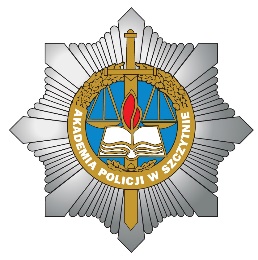 INFORMACJA Z OTWARCIA OFERTw postępowaniu nr 03/DZiT/24 na dostawy chemii kuchennej na potrzeby Akademii Policji w SzczytnieZgodnie z art. 222 ust. 5 ustawy z dnia 11 września 2019 r.  Prawo zamówień publicznych (tekst jednolity Dz. U. z 2023 r. poz. 1605 z późn. zm.) Zamawiający informuje, że w postępowaniu prowadzonym w trybie podstawowym nr 03/DZiT/24, do wyznaczonego terminu składania ofert tj. do dnia 6 marca 2024 r. do godziny: 09:00 złożono 1 ofertę.Przed otwarciem ofert Zamawiający na stronie prowadzonego postępowania podał kwotę, jaką zamierza przeznaczyć na sfinansowanie zamówienia tj.: 295 000,00 zł brutto.W wyznaczonym terminie wpłynęły następujące oferty:wykonano w 1 egz.:oryginał pozostaje u nadawcyopr./wyk. AWWtel. 47 733 5540Numer ofertyNazwa/ adres WykonawcyKryteria oceny ofertKryteria oceny ofertKryteria oceny ofertNumer ofertyNazwa/ adres WykonawcyCena 60%Czas realizacji zamówienia od daty zgłoszenia zapotrzebowania20%Okres gwarancji 20%Dr. Weigert Polska Sp. z o.o.ul. Wybrzeże Gdyńskie 6D 01-531 Warszawa 308 660,78 zł6 dni24 miesiące